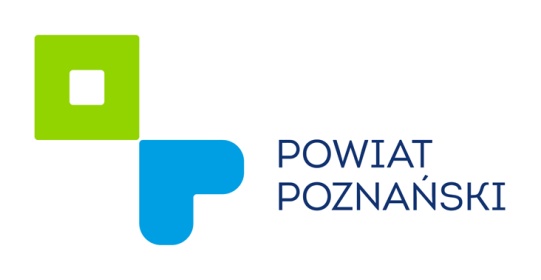 ZARZĄD POWIATU W POZNANIUna podstawie art. 32 ust. 1 ustawy z dnia 5 czerwca 1998 r. o samorządzie powiatowym 
(Dz. U. z 2017 r. poz. 1868), w związku z art. 8 ust. 1, art. 11 ust. 1 i 2 i art. 20 ust. 1, 2 i 5  ustawy 
z dnia 5 sierpnia 2015 r. o nieodpłatnej pomocy prawnej oraz edukacji prawnej (Dz. U. z 2015 r. poz. 1255 ze zm.) oraz art. 4 ust. 1 pkt 1b, art. 11 ust. 1 pkt 2 i ust. 2 oraz art. 13 ustawy z dnia 24 kwietnia 2003 r. o działalności pożytku publicznego i o wolontariacie (Dz. U. z 2016 r. poz. 1817 ze zm.), ogłasza,otwarty konkurs ofertna powierzenie w 2018 roku prowadzenia punktów nieodpłatnej pomocy prawnej na terenie powiatu poznańskiego w ramach realizacji zadania publicznego z zakresu udzielania nieodpłatnej pomocy prawnej. I. Rodzaj zadania: prowadzenie punktów nieodpłatnej pomocy prawnej  Lokalizacja punktów nieodpłatnej pomocy prawnej na terenie powiatu poznańskiego w 2018 roku wraz 
z harmonogramem oraz planowanymi wydatkami.II. Wysokość środków przeznaczonych na realizację zadaniaNa prowadzenie punktów nieodpłatnej pomocy prawnej na terenie powiatu poznańskiego w 2018 r. 
w ramach realizacji zadania z zakresu udzielania nieodpłatnej pomocy prawnej przez organizacje pozarządowe, łącznie planuje się przeznaczyć z dotacji celowej, środki finansowe w kwocie 485.807,04 zł.Termin przekazania dotacji oraz jej wysokość zależą od wpływu na rachunek bankowy Starostwa Powiatowego w Poznaniu środków finansowych przekazanych na ten cel przez Wojewodę Wielkopolskiego. III. Zasady przyznawania dotacji 	Do udziału w otwartym konkursie ofert uprawnione są organizacje pozarządowe w rozumieniu art. 3 ust. 2 ustawy z dnia 24 kwietnia 2003 r. o działalności pożytku publicznego i o wolontariacie, prowadzące działalność statutową w dziedzinie objętej konkursem. O powierzenie prowadzenia punktu nieodpłatnej pomocy prawnej może ubiegać się organizacja pozarządowa, która spełnia łącznie następujące warunki:posiada, co najmniej dwuletnie doświadczenie w wykonywaniu zadań wiążących się z udzielaniem porad prawnych lub informacji prawnych;przedstawi zawarte umowy lub promesy ich zawarcia z adwokatem, radcą prawnym, doradcą podatkowym lub osobą, o której mowa w art. 11 ust. 3 pkt 2 ustawy z dnia 5 sierpnia 2015 r. 
o nieodpłatnej pomocy prawnej oraz edukacji prawnej (Dz. U. z 2015 r. poz. 1255 ze zm.)W ofercie w punkcie 11 – „Zasoby kadrowe przewidywane do zaangażowania przy realizacji zadania publicznego” – należy wskazać maksymalnie 5 osób świadczących usługi nieodpłatnej pomocy prawnej w danym punkcie. Szczególnie należy wskazać tu: imię i nazwisko osoby, wykształcenie, doświadczenie zawodowe w dziedzinie prawa (w tym w latach).daje gwarancję należytego wykonania zadania, w szczególności poprzez złożenie pisemnego zobowiązania dotyczącego:zapewnienia poufności w związku z udzielaniem nieodpłatnej pomocy prawnej i jej dokumentowaniem,zapewnienia profesjonalnego i rzetelnego udzielania nieodpłatnej pomocy prawnej, 
w szczególności w sytuacji, gdy zachodzi konflikt interesów.O powierzenie prowadzenia punktu nieodpłatnej pomocy prawnej nie może ubiegać się organizacja pozarządowa, która w okresie dwóch lat poprzedzających przystąpienie do otwartego konkursu ofert nie rozliczyła się z dotacji przyznanej na wykonanie zadania publicznego lub wykorzystała dotację niezgodnie z celem jej przyznania, jak również organizacja pozarządowa, 
z którą starosta rozwiązał umowę. Termin dwóch lat biegnie odpowiednio od dnia rozliczenia się 
z dotacji i zwrotu nienależnych środków wraz z odsetkami albo rozwiązania umowy.Oferta może dotyczyć prowadzenia wyłącznie jednego punktu nieodpłatnej pomocy prawnej. Oferent może złożyć w ramach konkursu więcej niż jedną ofertę.W ofercie należy wskazać punkt nieodpłatnej pomocy prawnej, którego prowadzenia dotyczy oferta (należy podać gminę).Z dotacji nie mogą być finansowane wydatki o charakterze majątkowym np. zakup środków trwałych.Powiat ponosi koszty związane z organizacją punktów nieodpłatnej pomocy prawnej oraz związane z ich bieżącym funkcjonowaniem. Powiat zapewnia osobie udzielającej nieodpłatnej pomocy prawnej dostęp do niezbędnych urządzeń technicznych, w tym do komputera oraz za pośrednictwem Internetu umożliwia korzystanie z powszechnie dostępnych baz aktów prawnych, takich jak: sejmowa baza aktów prawnych, strony Rządowego Centrum Legislacji, portal orzeczeń sądów powszechnych, baza orzeczeń Sądu Najwyższego oraz baza orzeczeń Naczelnego Sądu Administracyjnego i sądów administracyjnych, a także baza orzeczeń Trybunału Konstytucyjnego. IV. Terminy i warunki realizacji zadania Konkurs obejmuje oferty, których realizacja rozpoczyna się od dnia 1 stycznia 2018 roku, a kończy 
z dniem 31 grudnia 2018 roku.Warunkiem przekazania dotacji jest zawarcie umowy na realizację zadania na okres 
od 1 stycznia 2018 r. do 31 grudnia 2018 r. Zadanie musi być realizowane zgodnie z ustawą z dnia 5 sierpnia 2015 r. o nieodpłatnej pomocy prawnej oraz edukacji prawnej (Dz. U. z 2015 r. poz. 1255 ze zm.).Nieodpłatna pomoc prawna będzie udzielana w przeciętnym wymiarze 5 dni w tygodniu, przez co najmniej 4 godziny dziennie. Lokalizację punktów nieodpłatnej pomocy prawnej wraz z harmonogramem ich funkcjonowania przedstawia tabela wskazana w punkcie I.Nieodpłatnej pomocy prawnej udzielać powinien:adwokat lub radca prawny, a w szczególnie uzasadnionych przypadkach z ich upoważnienia aplikant adwokacki lub aplikant radcowski,doradca podatkowy (w zakresie prawa podatkowego, z wyłączeniem spraw podatkowych związanych z prowadzeniem działalności gospodarczej),osoba, która:ukończyła wyższe studia prawnicze i uzyskała tytuł magistra lub zagraniczne studia prawnicze uznane w Rzeczypospolitej Polskiej,posiada co najmniej trzyletnie doświadczenie w wykonywaniu wymagających wiedzy prawniczej czynności bezpośrednio związanych ze świadczeniem pomocy prawnej,korzysta z pełni praw publicznych oraz ma pełną zdolność do czynności prawnych,nie była karana za umyślne przestępstwo ścigane z oskarżenia publicznego lub przestępstwo skarbowe.V. Sposób i termin składania ofertWarunkiem przystąpienia do otwartego konkursu ofert jest złożenie oferty sporządzonej wg wzoru zgodnego z Rozporządzeniem Ministra Rodziny, Pracy i Polityki Społecznej z dnia 
17 sierpnia 2016 r. w sprawie wzorów ofert i ramowych wzorów umów dotyczących realizacji zadań publicznych oraz wzorów sprawozdań z wykonania tych zadań (Dz. U. poz. 1300), dostępnego na stronie www.bip.powiat.poznan.pl w zakładce Ogłoszenia lub na stronie www.powiat.poznan.pl przy ogłoszeniu o niniejszym konkursie. Oferta musi spełniać wszystkie warunki formalne zgodnie z ustawą z dnia 24 kwietnia 2003 r. o działalności pożytku publicznego 
i o wolontariacie oraz określone w niniejszym ogłoszeniu.Za błędy formalne uznaje się:złożenie oferty sporządzonej na niewłaściwym formularzu,modyfikację formularza oferty,złożenie oferty w niewłaściwy sposób (przesłanie faksem; drogą elektroniczną; złożenie oferty bez koperty),złożenie oferty po terminie, złożenie oferty przez podmiot nieuprawniony,złożenie oferty bez podpisu/podpisów osoby/osób upoważnionych,złożenie oferty wypełnionej ręcznie,złożenie oferty wypełnionej niekompletnie, nieczytelnie, niepoprawnie,złożenie oferty bez wymaganych załączników (w tym bez wymaganych oświadczeń lub/i zobowiązań),złożenie oferty, do której załączono kopie dokumentów bez potwierdzenia ich za zgodność 
z oryginałem przez osoby uprawnione do reprezentowania podmiotu,złożenie oferty dotyczącej prowadzenia więcej niż jednego punktu nieodpłatnej pomocy prawnej),brak wskazania w ofercie, którego punktu nieodpłatnej pomocy prawnej dotyczy oferta (brak wskazania gminy),złożenie oferty przez organizację, która według statutu nie prowadzi działalności 
w dziedzinie objętej konkursem,złożenie oferty zawierającej błędną kalkulację przewidywanych kosztów realizacji zadania,złożenie oferty na realizację zadania, którego termin nie mieści się w okresie podanym 
w ogłoszeniu,- wypełnienie części pn. „Dodatkowe informacje dotyczące rezultatów realizacji zadania publicznego” w punkcie IV.5 i/lub kolumny „z innych środków finansowych” i/lub kolumny
 „z wkładu rzeczowego” w punkcie IV.8 „Kalkulacja przewidywanych kosztów na rok 2018”Oferty zawierające wskazane powyżej błędy formalne nie będą rozpatrywane. Nie dopuszcza się możliwości dokonywania jakichkolwiek poprawek w złożonej ofercie.Wymagane dokumenty, które należy załączyć do oferty:zawarte umowy lub promesy ich zawarcia z adwokatem, radcą prawnym, doradcą podatkowym lub osobą, o której mowa w art. 11 ust. 3 pkt 2 ustawy o nieodpłatnej pomocy prawnej oraz edukacji prawnej,statut organizacji,sprawozdanie merytoryczne za rok 2016 (w przypadku dotychczasowej krótszej działalności -za okres tej działalności), pisemne zobowiązanie zapewnienia poufności w związku z udzielaniem nieodpłatnej pomocy prawnej i jej dokumentowaniem, o którym mowa w art. 11 ust. 6 pkt 3 lit. a) ustawy 
o nieodpłatnej pomocy prawnej oraz edukacji prawnej (załącznik nr 1 do niniejszego ogłoszenia),pisemne zobowiązanie zapewnienia profesjonalnego i rzetelnego udzielania nieodpłatnej pomocy prawnej, w szczególności w sytuacji, gdy zachodzi konflikt interesów, o którym mowa w art. 11 ust. 6 pkt 3 lit. b) ustawy o nieodpłatnej pomocy prawnej (załącznik nr 2 do niniejszego ogłoszenia),pisemne oświadczenie, że nie zachodzą przesłanki wykluczające możliwość ubiegania się 
o powierzenie prowadzenia punktu nieodpłatnej pomocy prawnej, o których mowa w art. 11 ust. 11 ustawy z dnia 5 sierpnia 2015 r. o nieodpłatnej pomocy prawnej oraz edukacji prawnej (załącznik nr 3 do niniejszego ogłoszenia),pisemne oświadczenie że organizacja będąca oferentem posiada, co najmniej dwuletnie doświadczenie w wykonywaniu zadań wiążących się z udzielaniem porad prawnych lub informacji prawnych, zgodnie z przepisem art. 11 ust. 6 pkt 1 ustawy o nieodpłatnej pomocy prawnej oraz edukacji prawnej (załącznik nr 4 do niniejszego ogłoszenia),Kopie wymaganych dokumentów powinny być potwierdzone przez oferenta za zgodność 
z oryginałem (ze wskazaniem imienia, nazwiska, daty potwierdzenia oraz formułą „za zgodność 
z oryginałem” i podpisem osoby/osób upoważnionych do reprezentowania podmiotu);Formularz oferty oraz dodatkowe informacje można uzyskać w Wydziale Spraw Społecznych 
i Zdrowia Starostwa Powiatowego w Poznaniu, ul. Słowackiego 8, 60–823 Poznań, pok. 119, 104 lub 118, tel. 61 2269219; 61 8410533; 61 8410556 lub 61 8410657 oraz na stronie internetowej Powiatu (www.powiat.poznan.pl) i w Biuletynie Informacji Publicznej Powiatu Poznańskiego 
(www.bip.powiat.poznan.pl)  w zakładce Ogłoszenia. Załącznikami do niniejszego ogłoszenia są: wzór oferty, wzory wymaganych w konkursie zobowiązań i oświadczeń (załączniki nr 1 – 4), wzór sprawozdania.Oferty wraz z wymaganymi załącznikami można składać osobiście lub drogą pocztową 
w nieprzekraczalnym terminie do dnia 21 listopada 2017 r. do godz. 11.00 w Kancelarii Starostwa Powiatowego w Poznaniu, ul. Słowackiego 8, pok. 030 (decyduje data wpływu do urzędu). Oferta winna być złożona w zamkniętej kopercie z dopiskiem:„Konkurs: NIEODPŁATNA POMOC PRAWNA W 2018 ROKU”VI. Tryb i kryteria stosowane przy wyborze ofert oraz termin dokonania wyboru ofert .Tryb stosowany przy wyborze ofert określa ustawa z dnia 24 kwietnia 2003 r. o działalności pożytku publicznego i o wolontariacie.Kryteria stosowane przy rozpatrywaniu ofert: Rozstrzygnięcie konkursu nastąpi do dnia 30 listopada 2017 r.Za zaopiniowaną pozytywnie uważa się ofertę, która uzyska średnią liczbę punktów nie niższą niż 41, wynikającą z kart oceny merytorycznej sporządzonych przez członków Komisji Konkursowej.Nie wszystkie oferty zaopiniowane pozytywnie przez Komisję Konkursową muszą uzyskać środki finansowe z budżetu Powiatu Poznańskiego.Środki finansowe z budżetu Powiatu Poznańskiego otrzymają te oferty zaopiniowane pozytywnie,  które uzyskają najwyższą liczbę punktów w zakresie danego punktu nieodpłatnej pomocy prawnej.Ostateczną decyzję o udzieleniu dotacji podejmie Zarząd Powiatu w Poznaniu w drodze uchwały.Zarząd Powiatu w Poznaniu unieważnia otwarty konkurs ofert w przypadkach określonych 
w art. 18a ustawy o działalności pożytku publicznego i o wolontariacie. Po zakończeniu postępowania w sprawie udzielenia dotacji na realizację powyższego zadania jego wyniki zostaną podane na tablicy ogłoszeń w Starostwie Powiatowym w Poznaniu 
(ul. Jackowskiego 18, Poznań), w Biuletynie Informacji Publicznej (www.bip.powiat.poznan.pl)  oraz na stronie internetowej Powiatu (www.powiat.poznan.pl).  Od decyzji Komisji Konkursowej i uchwały Zarządu Powiatu w Poznaniu w sprawie rozstrzygnięcia otwartego konkursu ofert nie przysługuje odwołanie. VII. Zrealizowane zadania publiczne tego samego rodzaju i wysokość środków przeznaczona na ich realizację. W roku 2016 Powiat Poznański na realizację zadania z zakresu udzielania nieodpłatnej pomocy prawnej przeznaczył, pochodzące z dotacji celowej, środki finansowe w kwocie 865 200,00 zł. Wysokość środków przeznaczonych na realizację zadania przez organizacje pozarządowe w 2016 roku wyniosła 419 622,00 zł.W roku 2017 na realizację zadania z zakresu udzielania nieodpłatnej pomocy prawnej Powiat Poznański przeznaczył kwotę 939 060,00 zł. Wysokość środków przeznaczonych na realizację zadania przez organizacje pozarządowe w 2017 roku wyniosła 485 807,04 zł.Załącznik nr 1…………………………………………(miejscowość i data)  …………………………………......(pieczęć  oferenta)ZOBOWIĄZANIE ZAPEWNIENIA POUFNOŚCI W ZWIĄZKU 
Z udzielaniem nieodpłatnej pomocy prawnej i jej dokumentowaniem Przystępując do udziału w otwartym konkursie ofert na powierzenie realizacji zadania publicznego 
w zakresie udzielania nieodpłatnej pomocy prawnej, polegającego na prowadzeniu punktu nieodpłatnej pomocy prawnej na terenie powiatu poznańskiego w 2018 roku, ogłoszonego przez Zarząd Powiatu w Poznaniu oświadczam, że zobowiązuję się do zapewnienia przez oferenta poufności w związku z udzielaniem nieodpłatnej pomocy prawnej i jej dokumentowaniem, zgodnie 
z przepisem art. 11 ust. 6 pkt 3 lit. a) ustawy z dnia 5 sierpnia 2015 r. o nieodpłatnej pomocy prawnej oraz edukacji prawnej (Dz. U. z 2015 r. poz. 1255 ze zm.),………………….………………………………………………………………..Podpis i pieczęć osoby upoważnionej lub podpisy i pieczęcie osób upoważnionych do składania oświadczeń woli w imieniu oferentaZałącznik nr 2…………………………………………(miejscowość i data)  …………………………………...........(pieczęć  oferenta)ZOBOWIĄZANIE ZAPEWNIENIA PROFESJONALNEGO I RZETELNEGO UDZIELANIA NIEODPŁATNEJ POMOCY PRAWNEJ, W SZCZEGÓLNOŚCI W SYTUACJI, GDY ZACHODZI KONFLIKT INTERESÓW  Przystępując do udziału w otwartym konkursie ofert na powierzenie realizacji zadania publicznego 
w zakresie udzielania nieodpłatnej pomocy prawnej, polegającego na prowadzeniu punktu nieodpłatnej pomocy prawnej na terenie powiatu poznańskiego w 2018 roku, ogłoszonego przez Zarząd Powiatu w Poznaniu oświadczam, że zobowiązuję się do zapewnienia przez oferenta profesjonalnego i rzetelnego udzielania nieodpłatnej pomocy prawnej, w szczególności w sytuacji, gdy zachodzi konflikt interesów, zgodnie z przepisem art. 11 ust. 6 pkt 3 lit. b) ustawy z dnia 
5 sierpnia 2015 r. o nieodpłatnej pomocy prawnej oraz edukacji prawnej (Dz. U. z 2015 r. poz. 1255 ze zm.).………………………………………………………………..Podpis i pieczęć osoby upoważnionej lub podpisy i pieczęcie osób upoważnionych do składania oświadczeń woli w imieniu oferentaZałącznik nr 3…………………………………………(miejscowość i data)  …………………………………......(pieczęć  oferenta)OŚWIADCZENIE OFERENTA, ŻE NIE ZACHODZĄ PRZESŁANKI WYKLUCZAJĄCE MOŻLIWOŚĆ UBIEGANIA SIĘ O POWIERZENIE PROWADZENIA PUNKTU NIEODPŁATNEJ POMOCY PRAWNEJ  Przystępując do udziału w otwartym konkursie ofert na powierzenie realizacji zadania publicznego 
w zakresie udzielania nieodpłatnej pomocy prawnej, polegającego na prowadzeniu punktu nieodpłatnej pomocy prawnej na terenie powiatu poznańskiego w 2018 roku, ogłoszonego przez Zarząd Powiatu w Poznaniu oświadczam, że nie zachodzą przesłanki wykluczające możliwość ubiegania się oferenta o powierzenie prowadzenia punktu nieodpłatnej pomocy prawnej, o których mowa w art. 11 ust. 11 ustawy z dnia 5 sierpnia 2015 r. o nieodpłatnej pomocy prawnej oraz edukacji prawnej (Dz. U. z 2015 r. poz. 1255 ze zm.):„O powierzenie prowadzenia punktu nieodpłatnej pomocy prawnej nie może ubiegać się organizacja pozarządowa, która w okresie dwóch lat poprzedzających przystąpienie do otwartego konkursu ofert nie rozliczyła się z dotacji przyznanej na wykonanie zadania publicznego lub wykorzystała dotację niezgodnie z celem jej przyznania, jak również organizacja pozarządowa, z którą starosta rozwiązał umowę. Termin dwóch lat biegnie odpowiednio od dnia rozliczenia się z dotacji i zwrotu nienależnych środków wraz z odsetkami albo rozwiązania umowy.” Jednocześnie jestem świadoma/y odpowiedzialności karnej za złożenie fałszywego oświadczenia.…………………………………………………..		Podpis i pieczęć osoby upoważnionej lub podpisy i pieczęcie osób upoważnionych do składania oświadczeń woli w imieniu oferentaZałącznik nr 4…………………………………………(miejscowość i data)  …………………………………..............................(pieczęć  oferenta)OŚWIADCZENIE OFERENTA O POSIADANIU CO NAJMNIEJ DWULETNIEGO DOŚWIADCZENIA 
W WYKONYWANIU ZADAŃ WIĄŻĄCYCH SIĘ Z UDZIELANIEM PORAD PRAWNYCH LUB INFORMACJI PRAWNYCH Przystępując do udziału w otwartym konkursie ofert na powierzenie realizacji zadania publicznego 
w zakresie udzielania nieodpłatnej pomocy prawnej, polegającego na prowadzeniu punktu nieodpłatnej pomocy prawnej na terenie powiatu poznańskiego w 2018 roku, ogłoszonego przez Zarząd Powiatu w Poznaniu oświadczam, że oferent posiada co najmniej dwuletnie doświadczenie 
w wykonywaniu zadań wiążących się z udzielaniem porad prawnych lub informacji prawnych, zgodnie z przepisem art. 11 ust. 6 pkt 1 ustawy z dnia 5 sierpnia 2015 r. o nieodpłatnej pomocy prawnej oraz edukacji prawnej (Dz. U. z 2015 r. poz. 1255).Jednocześnie jestem świadoma/y odpowiedzialności karnej za złożenie fałszywego oświadczenia.………………………………………………………………..Podpis i pieczęć osoby upoważnionej lub podpisy i pieczęcie osób upoważnionych do składania oświadczeń woli w imieniu oferentaLp.GminaLokalizacja punktu nieodpłatnej pomocy prawnejHarmonogram udzielania nieodpłatnej pomocy prawnejPlanowane wydatki w roku 2018 (w zł)1.KomornikiUrząd Gminy Komorniki, ul. Stawna 1,62-052 KomornikiPoniedziałek:  12.30 - 16.30Wtorek:  10.00 - 14.00Środa:  10.00 - 14.00Czwartek:  7.15 - 11.15Piątek:  8.00 - 12.0060 725,882.KostrzynOśrodek Pomocy Społecznej ul. Braci Drzewieckich 1, 62-025 KostrzynPoniedziałek, środa, czwartek, piątek: 11.00 - 15.00wtorek: 14.00 - 18.0060 725,883.Kórnik Ośrodek Pomocy Społecznejul. Poznańska 34 A  II piętro 62-035 KórnikPoniedziałek, wtorek, środa, czwartek piątek: 11.30 - 15.3060 725,884.CzerwonakUrząd Gminy Czerwonakul. Źródlana 3962-004 CzerwonakŚroda:  11.00 - 15.0060 725,884.CzerwonakSiedziba Straży Gminnejoś. Leśne 1662-028 KoziegłowyPoniedziałek, wtorek, czwartek: 14.00 - 18.00Piątek: 11.00 - 15.0060 725,885.Murowana Goślina Biblioteka Publiczna ul. Poznańska 16, 62-095 Murowana GoślinaPoniedziałek, wtorek, czwartek:14.00 - 18.00Środa, piątek:10.00 - 14.0060 725,886.PobiedziskaOśrodek Pomocy SpołecznejUl. Kaczyńska 2662-010 PobiedziskaPoniedziałek, wtorek, środa, czwartek piątek: 11.00 - 15.0060 725,887.Rokietnica Klub Sołecki, ul. Szamotulska 7,62-090 CerekwicaPoniedziałek, wtorek, środa, czwartek, piątek: 10.00 - 14.0060 725,888.Stęszew Urząd Miejski Gminy Stęszew, ul. Poznańska 11, 62-060 StęszewPoniedziałek, wtorek, środa, czwartek piątek: 11.00 - 15.0060 725,88RAZEM RAZEM RAZEM 485 807,04KRYTERIA SZCZEGÓŁOWE WYBORU OFERTYMaksymalnaliczba punktów1. Możliwości realizacji zadania publicznego:251.1.Doświadczenie organizacji w realizacji projektów i działań uwzględniających poradnictwo prawne (do 5 lat  = 10 pkt,   >5 = 15 pkt);151.2. Doświadczenie w prowadzeniu punktów nieodpłatnej pomocy prawnej zgodnie z ustawą z dnia 5 sierpnia 2015 r. o nieodpłatnej pomocy prawnej oraz edukacji prawnej102. Kalkulacja kosztów202.1. Zasadność budżetu z planowanymi zadaniami (czy koszty są uzasadnione), realność kosztów (czy koszty nie są zawyżone)203. Jakość wykonania zadania publicznego203.1. Stosunek liczby radców prawnych i adwokatów do ogółu osób wskazanych 
w ofercie do udzielania nieodpłatnych porad prawnych 
(<100% = 5 pkt, 100% = 20 pkt)204. Wkład osobowy, w tym świadczenia wolontariuszy, praca społeczna54.1 Zaangażowanie wkładu osobowego tzn. świadczenia wolontariuszy, praca społeczna55. Dotychczasowa współpraca z Powiatem Poznańskim w zakresie realizacji zadań publicznych105.1. Rzetelność i terminowość realizacji zadań dotychczas zleconych, na podstawie informacji ze sprawozdania lub danych z kontroli10SUMA80